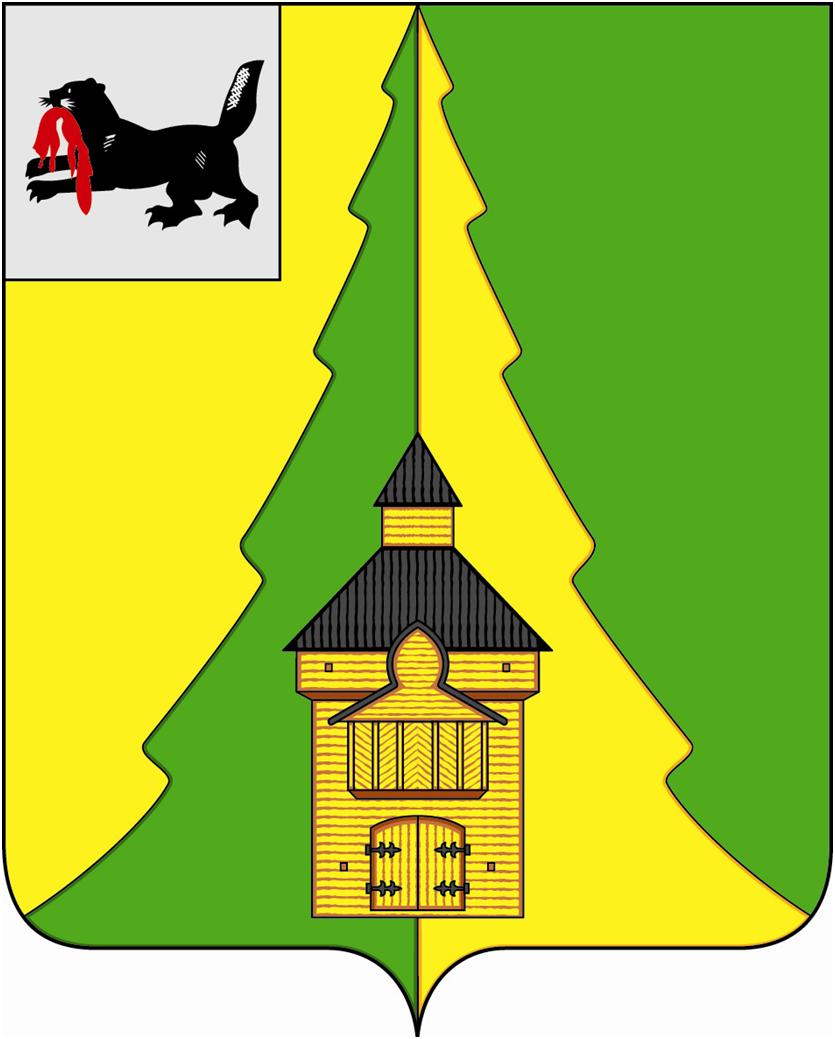 Российская ФедерацияИркутская областьНижнеилимский муниципальный районАДМИНИСТРАЦИЯПОСТАНОВЛЕНИЕОт «____» _________ 2023 г. № _____г. Железногорск-ИлимскийВ целях повышения качества и доступности предоставления муниципальных услуг органами администрации Нижнеилимского муниципального района, в соответствии с Федеральным законом от 27 июля 2010 года № 210-ФЗ «Об организации предоставления государственных и муниципальных услуг», руководствуясь ст.47 Устава муниципального образования «Нижнеилимский район», администрация Нижнеилимского муниципального районаПОСТАНОВЛЯЕТ:Внести изменения в постановление администрации Нижнеилимского муниципального района от 27.02.2012 года № 198 «О проведении мониторинга качества предоставления муниципальных услуг» и утвердить порядок проведения мониторинга качества предоставления муниципальных услуг муниципальными учреждениями и органами администрации Нижнеилимского муниципального района в новой редакции согласно приложению к настоящему постановлению.Определить отдел социально-экономического развития администрации Нижнеилимского муниципального района уполномоченным органом по проведению мониторинга качества предоставления муниципальных услуг муниципальными учреждениями и органами администрации Нижнеилимского муниципального района (далее - уполномоченный орган).Руководителям муниципальных учреждений и органов администрации Нижнеилимского муниципального района обеспечить предоставление необходимой информации уполномоченному органу в соответствии с Порядком.Признать утратившими силу следующие постановления администрации Нижнеилимского муниципального района:от 20.02.2014 года № 250 «О внесении изменений в постановление администрации Нижнеилимского муниципального района от 27.02.2012 г. № 198 «О проведении мониторинга качества предоставления муниципальных услуг»;от 27.05.2015 года № 668 «О внесении изменений в постановление администрации Нижнеилимского муниципального района от 27.02.2012 г. № 198 «О проведении мониторинга качества предоставления муниципальных услуг».Настоящее постановление подлежит опубликованию в периодическом печатном издании «Вестник Думы и администрации Нижнеилимского муниципального района» и на официальном сайте муниципального образования «Нижнеилимский район».Контроль за исполнением настоящего постановления возложить на заместителя мэра района по экономической политике и цифровому развитию Е.В. Чудинова.Мэр района									М.С. РомановРассылка: в дело-2, органам администрации, муниципальным учреждениям, заместителям мэра района, пресс-службаО.Н. Данилова31818П О Р Я Д О Кпроведения мониторинга качества предоставления муниципальных услуг муниципальными учреждениями и органами администрации Нижнеилимского муниципального районаОбщие положенияНастоящий Порядок проведения мониторинга качества предоставления муниципальных услуг муниципальными учреждениями и органами администрации Нижнеилимского муниципального района (далее – Порядок) определяет цели, задачи и этапы проведения мониторинга качества предоставления муниципальных услуг муниципальными учреждениями и органами администрации Нижнеилимского муниципального района (далее - учреждения, предоставляющие муниципальную услугу) и разработан в соответствии с Федеральным законом от 27.07.2010 г. № 210-ФЗ «Об организации предоставления государственных и муниципальных услуг», приказом министерства цифрового развития и связи Иркутской области от 20.05.2022 N 65-28/22-мпр "Об утверждении методических рекомендаций проведения мониторинга качества предоставления государственных и муниципальных услуг в Иркутской области".Под мониторингом качества предоставления муниципальных услуг (далее - мониторинг) понимается сбор и анализ информации о фактическом уровне качества предоставляемых муниципальных услуг, о его соответствии требованиям, содержащимся в административных регламентах предоставления соответствующих услуг.Целью мониторинга является повышение качества и доступности муниципальных услуг.Основными задачами мониторинга являются:выявление, анализ и оценка показателей, характеризующих качество и доступность предоставления муниципальных услуг гражданам и организациям (далее - заявители), в том числе полных временных и финансовых затрат на получение (достижение) конечного результата муниципальной услуги;выявление уровня удовлетворенности заявителей предоставляемыми муниципальными услугами;последующее определение и реализация мер по улучшению выявленных значений исследованных параметров качества и доступности муниципальных услуг заявителями;контроль последующей динамики исследованных параметров качества и доступности муниципальных услуг, результативности мер по их улучшению.Основные понятия и термины, используемые в тексте настоящего Порядка, применяются в значениях, установленных Федеральным законом от 27.07.2010 года № 210-ФЗ «Об организации предоставления государственных и муниципальных услуг».Объектом мониторинга является:отдельная муниципальная услуга, результат предоставления которой является конечным для заявителя муниципальной услуги;комплекс муниципальных услуг (комплексная муниципальная услуга), в своей совокупности обеспечивающий достижение заявителем необходимого результата.Перечень исследуемых в рамках мониторинга муниципальных услуг включает муниципальные услуги, содержащиеся в Сводном реестре муниципальных услуг (работ) Нижнеилимского муниципального района».В ходе мониторинга исследуются:законодательство Российской Федерации и Иркутской области, регулирующее предоставление муниципальных услуг, устанавливающее требования к исследуемым параметрам их качества и доступности;практика предоставления исследуемых муниципальных услуг, применения установленных требований к их качеству и доступности;оценка заявителями качества и доступности муниципальных услуг, в том числе по рассматриваемым параметрам, их ожидания улучшения качества и доступности муниципальных услуг.При проведении мониторинга выявляются, анализируются и оцениваются значения следующих основных параметров качества предоставления муниципальных услуг:соблюдение стандартов муниципальных услуг;проблемы, возникающие у заявителей при получении муниципальной услуги;удовлетворенность заявителей качеством и доступностью (в целом и по исследуемым параметрам) муниципальной услуги, их ожидания в отношении улучшения качества предоставления исследуемой муниципальной услуги;соответствие количества и состава обращений заявителей нормативно установленным значениям;финансовые затраты заявителя при получении им конечного результата муниципальной услуги;временные затраты заявителя при получении им конечного результата муниципальной услуг;наличие неформальных платежей (платежей, не имеющих документального подтверждения) в связи с получением муниципальных услуг;привлечение заявителями посредников в получении муниципальной услуги.Порядок проведения мониторинга качества предоставления муниципальных услугМониторинг проводится ежегодно в срок до 1 июня года, следующего за отчетным, в два этапа:сбор первичной информации;анализ первичной информации о фактическом уровне качества предоставления муниципальных услуг.Сбор первичной информации осуществляется посредством проведения анкетирования заявителей по месту обращения за предоставлением муниципальной услуги либо для получения результата предоставления муниципальной услуги (далее - анкетирование).Анкетирование по каждой муниципальной услуге проводится в срок до 1 апреля каждого года специалистами органов администрации, ответственными за предоставление муниципальной услуги, участвующими в предоставлении муниципальной услуги.Форма анкеты для проведения анкетирования представлена в приложении 1 к настоящему Порядку.Заполненные анкеты в срок до 5 апреля каждого года передаются в отдел социально-экономического развития администрации Нижнеилимского муниципального района (далее - уполномоченный орган).Уполномоченный орган осуществляет анализ первичной информации, содержащейся в анкетах, по основным параметрам качества предоставления муниципальных услуг, указанным в пункте 1.8 настоящего Порядка, производит расчет индексов уровня данных параметров.Мониторинг соблюдения стандартов предоставления муниципальных услуг (подпункт 1 пункта 1.8) производится в соответствии со стандартами предоставления муниципальных услуг, установленных административными регламентами по предоставлению муниципальных услуг.Для общей оценки соответствия качества муниципальной услуги стандартам ее предоставления рассчитывается индекс соблюдения стандартов предоставления муниципальных услуг (далее – индекс стандартов).Для расчета индекса стандартов учитываются ответы на вопросы 10, 14, 19, 20, 22 анкеты с учетом их весовых коэффициентов, представленных в таблице 1.Вопросы анкеты 9, 16, 17, 18, 23, 27, 36 - 39 в расчете индекса соблюдения стандартов предоставления муниципальных услуг не участвуют, однако помогают понять мотивы и пожелания заявителя, причины сложившегося значения индекса.Таблица 1Индекс стандартов (Ист) определяется как сумма средних баллов по каждому вопросу, входящему в расчет индекса, умноженных на весовой коэффициент вопроса:Ист=где: Вср – средний балл; К – весовой коэффициент.Средний балл рассчитывается по формуле:Вср=где: Кб – сумма баллов по вопросу; Ко – количество респондентов;для вычисления значения общего индекса соблюдения стандартов предоставления муниципальных услуг в процентах применяется следующая формула:Ист%=х100%где: Ист – общий индекс стандартов;Оценка соответствия муниципальной услуги стандартам ее предоставления осуществляется в соответствии со значениями, приведенными в таблице 2.Таблица 2Индекс соблюдения стандартов предоставления муниципальных услуг рассчитывается как в целом по всем услугам, так и по каждой услуге в отдельности.По полученному значению индекса соблюдения стандартов предоставления муниципальных услуг производится ранжирование муниципальных услуг по данному параметру. Наибольшей величине индекса присваивается значение 1.0 (первое место).Не исключается возможность присвоения одного места нескольким муниципальным услугам.Мониторинг проблем, возникающих у заявителей при получении муниципальной услуги, осуществляется методом анкетирования заявителей муниципальной услуги. В расчете данного параметра предоставления услуг участвуют следующие вопросы анкеты: 28, 29, 35, 42, 43, 50, 51.Индекс уровня проблем, возникающих у заявителей при получении муниципальной услуги (Ипр), рассчитывается как среднее арифметическое ответов на 28, 29 вопросы анкеты, представленные в таблице 3.Вопросы анкеты 35, 42, 43, 50, 51 в расчете индекса соблюдения стандартов предоставления муниципальных услуг не участвуют, однако помогают понять мотивы и пожелания заявителя и причины сложившегося значения индекса.Ипр=где: Кб – сумма баллов по вопросу; Ко – количество опрошенных человек;Таблица 3Для вычисления значения уровня проблем в процентах применяется следующая формула:Ипр%=х100%где: Ипр – индекс уровня проблем;По полученному значению индекса уровня проблем оценивается уровень проблем в соответствии со значениями, приведенными в таблице 4.Таблица 4Индекс уровня проблем, возникающих у заявителей при получении муниципальной услуги, рассчитывается как в целом по всем услугам, так и по каждой услуге в отдельности.По полученному значению индекса уровня проблем, возникающих у заявителей при получении муниципальной услуги, производится ранжирование муниципальных услуг по данному параметру. Наибольшей величине индекса присваивается значение 1.0 (первое место). Не исключается возможность присвоения одного места нескольким муниципальным услугам.Оценка удовлетворенности заявителей муниципальной услуги ее качеством и доступностью (в целом и по исследуемым параметрам) осуществляется методом анкетирования заявителей. Для проведения опроса используются следующие вопросы анкеты: 8, 11 - 13, 15, 19, 22, 24, 26, 40, 41, 44, 48, 49, 50, 52, 53.В подсчете общего индекса удовлетворенности получателей муниципальной услуги ее качеством и доступностью (в целом и по исследуемым параметрам) (далее - общий индекс удовлетворенности) используются следующие блоки, представленные в таблице 5.Таблица 5Для расчета общего индекса удовлетворенности (Иуо) учитываются ответы на вопросы анкеты: 8, 11 - 13, 15, 19, 22, 24, 26, 40, 41, 44, 48, 50, представленные в таблице 6. Вопросы анкеты 49, 52, 53 помогают понять мотивы и пожелания заявителя и причины сложившегося значения индекса, а также ожидания в отношении улучшения качества предоставления, исследуемых муниципальных услуг.Таблица 6Итоговое значение общего индекса удовлетворенности определяется как сумма значений индексов удовлетворенности по каждому блоку с учетом весовых коэффициентов блока:Иуо=0,23хИу1 + 0,2хИу2 + 0,11хИу3 + 0,46хИу4где:Иу1 – индекс удовлетворенности заявителей информированием;Иу2 – индекс удовлетворенности уровнем комфортности получения услуги;Иу3 – индекс удовлетворенности временем работы;Иу4 – индекс удовлетворенности сложностью получения услуги;Индексы удовлетворенности по каждому блоку (Иу) определяются как сумма средних баллов по каждому вопросу блока, умноженных на весовой коэффициент для подсчета индекса по блоку:Иу=где: Вср – средний балл; К – весовой коэффициент. Средний балл рассчитывается по формуле:Вср=где: Кб – сумма баллов по вопросу; Ко – количество опрошенных человек;для вычисления значения общего индекса удовлетворенности в процентах применяется следующая формула:Иуо%=х100%где: Иуо – общий индекс удовлетворенности;По полученному значению общего уровня удовлетворенности производится общая оценка удовлетворенности получателей муниципальной услуги ее качеством и доступностью (в целом и по исследуемым параметрам) в соответствии со значениями, представленными в таблице 7.Таблица 7Подсчет общего индекса удовлетворенности осуществляется как в целом по всем услугам, так и по каждой услуге в отдельности.По полученному значению общего индекса удовлетворенности производится ранжирование муниципальных услуг по данному параметру. Наибольшей величине индекса присваивается значение 1.0 (первое место).Не исключается возможность присвоения одного места нескольким муниципальным услугам.Мониторинг состава и количества обращений заявителя проводится с использованием следующих методов:метод изучения административных регламентов по предоставлению муниципальных услуг с целью выявления, установленных состава и количества обращений;анкетирование заявителей.В подсчете индекса соответствия количества и состава обращений заявителей их нормативно установленным значениям (Иобр) используются 3 - 4 вопросы анкеты, представленные в таблице 8.Вопрос 5 анкеты помогает понять мотивы и пожелания заявителя и причины сложившегося значения индекса.Таблица 8Индекс соответствия количества и состава обращений заявителей их нормативно установленным значениям определяется как сумма средних баллов по каждому вопросу, умноженных на весовой коэффициент для подсчета индекса:Иобр=где: Вср – средний балл; К – весовой коэффициент.Средний балл по каждому вопросу рассчитывается по формуле:Вср=где: Кб – сумма баллов по вопросу; Ко – количество опрошенных человек;Для вычисления значения индекса соответствия количества и состава обращений заявителей их нормативно установленным значениям в процентах применяется следующая формула:Иобр%=х100%где: Иобр – индекс соответствия количества и состава обращений заявителей их нормативно установленным значениям;По полученному значению индекса осуществляется оценка уровня соответствия количества и состава обращений заявителей их нормативно установленным значениям в соответствии со значениями, приведенными в таблице 9.Таблица 9Индекс соответствия количества и состава обращений заявителей их нормативно установленным значениям рассчитывается как в целом по всем услугам, так и по каждой услуге в отдельности.По полученному значению индекса соответствия количества и состава обращений заявителей их нормативно установленным значениям производится ранжирование муниципальных услуг по данному параметру. Наибольшей величине индекса присваивается значение 1.0 (первое место).Не исключается возможность присвоения одного места нескольким муниципальным услугам.При проведении мониторинга финансовых затрат заявителя при получении им конечного результата муниципальной услуги: нормативно установленных и реальных (по всем фактически необходимым обращениям и в целом на получение муниципальной услуги), отклонений реальных от нормативно установленных значений используются следующие методы проведения мониторинга:метод изучения административных регламентов по предоставлению муниципальных услуг с целью выявления установленных финансовых затрат на получение услуги;анкетирование заявителей.В оценке финансовых затрат участвуют 33, 34 вопросы анкеты.Индекс уровня финансовых затрат заявителя при получении им конечного результата муниципальной услуги (Ифз) (далее - индекс уровня финансовых затрат) рассчитывается как среднее арифметическое суммы ответов на вопросы анкеты, представленные в таблице 10.Ифз= где: Кб – сумма баллов по вопросу; Ко – количество опрошенных человек.Таблица 10Для вычисления значения индекса финансовых затрат в процентах применяется следующая формула:Ифз%=х100%где: Ифз – индекс уровня финансовых затрат;Уровень финансовых затрат оценивается в соответствии со значениями индекса, представленными в таблице 11.Таблица 11Индекс уровня финансовых затрат рассчитывается как в целом по всем услугам, так и по каждой услуге в отдельности.По полученному значению индекса уровня финансовых затрат производится ранжирование муниципальных услуг по данному параметру. Наибольшей величине индекса присваивается значение 1.0 (первое место).Не исключается возможность присвоения одного места нескольким муниципальным услугам.Мониторинг временных затрат заявителя при получении им конечного результата муниципальной услуги: нормативно установленных и реальных (по всем необходимым обращениям и муниципальной услуге в целом) и их отклонений от нормативно установленных значений проводится с использованием следующих методов:метод изучения административных регламентов по предоставлению муниципальных услуг с целью выявления установленных временных затрат заявителя при получении муниципальной услуги;анкетирование заявителей.В подсчете индекса уровня временных затрат (Ивз) используются вопросы 6, 7, 21 анкеты, представленные в таблице 12.Таблица 12Индекс уровня временных затрат определяется как сумма средних баллов по каждому вопросу, умноженных на весовой коэффициент вопроса для подсчета индекса.Ивз=где: Вср – средний балл; К – весовой коэффициент.Средний балл по каждому вопросу рассчитывается по формуле:Вср=где: Кб – сумма баллов по вопросу; Ко – количество опрошенных человек;Для вычисления значения индекса уровня временных затрат в процентах применяется следующая формула:Ивз%=х100%где: Ивз – индекс уровня временных затрат;По полученному значению индекса осуществляется оценка уровня временных затрат заявителя в соответствии со значениями, представленными в таблице 13.Таблица 13Индекс уровня временных затрат рассчитывается как в целом по всем муниципальным услугам, так и по каждой муниципальной услуге в отдельности.По полученному значению индекса уровня временных затрат производится ранжирование муниципальных услуг по данному параметру. Наибольшей величине индекса присваивается значение 1.0 (первое место).Не исключается возможность присвоения одного места нескольким муниципальным услугам.Мониторинг наличия неформальных платежей в связи с получением муниципальных услуг определяется с использованием следующих методов:проведение опросов "на выходе" или анкетирование получателей услуг;метод изучения административных регламентов по предоставлению муниципальных услуг, нормативных правовых актов, устанавливающих оплату за предоставление муниципальной услуги, с целью выделения неформальных платежей.В подсчете индекса уровня неформальных платежей (Инп) используется 30 вопрос анкеты, представленный в таблице 14.Вопросы 31, 32 анкеты помогают понять мотивы и пожелания заявителя и причины сложившегося значения индекса.Таблица 14Индекс уровня неформальных платежей рассчитывается как среднее арифметическое ответов на вопрос:Инп=где: Кб – сумма баллов по вопросу; Ко - количество опрошенных человек;Для вычисления значения уровня неформальных платежей (Инп) в процентах применяется следующая формула:Инп%=х100%где: Инп – индекс уровня неформальных платежей;Уровень неформальных платежей оценивается в соответствии со значениями индекса, приведенными в таблице 15.Таблица 15Индекс уровня неформальных платежей рассчитывается как в целом по всем муниципальным услугам, так и по каждой муниципальной услуге в отдельности.По полученному значению индекса уровня неформальных платежей производится ранжирование муниципальных услуг по данному параметру. Наибольшей величине индекса присваивается значение 1.0 (первое место).Не исключается возможность присвоения одного места нескольким муниципальным услугам.Мониторинг привлечения заявителями посредников в получении муниципальной услуги проводится методом анкетирования заявителей.В расчете индекса уровня привлечения посредников в получении муниципальной услуги (Ип) (далее - индекс уровня привлечения посредников) используется 45 вопрос анкеты, представленный в таблице 16.Вопросы анкеты 46 - 47 помогают понять мотивы и пожелания заявителя и причины сложившегося значения индекса.Таблица 16*Данный вопрос предназначен для определения доли привлечения посредников в получении муниципальной услуги по принуждению (явному, неявному) со стороны учреждения, предоставляющего муниципальную услугу в общем объеме привлечения посредников. Ответы на вопрос не используются в расчете индекса уровня привлечения посредников в получении муниципальной услуги.**В расчете индекса уровня привлечения посредников в получении муниципальной услуги используются ответы именно этого вопроса.Индекс уровня привлечения посредников определяется как отношение суммы баллов по ответам на вопрос анкеты к количеству опрошенных человек.Ип=где: Кб – сумма баллов по вопросу; Ко - количество опрошенных человек;Для вычисления значения индекса уровня привлечения посредников в процентах применяется следующая формула:Ип%=х100%где: Ип – индекс привлечения посредников;По полученному значению индекса уровня привлечения посредников осуществляется оценка уровня привлечения посреднических организаций в соответствии со значениями, представленными в таблице 17.Таблица 17Индекс уровня привлечения посредников рассчитывается как в целом по всем муниципальным услугам, так и по каждой муниципальной услуге в отдельности.По полученному значению индекса привлечения посредников производится ранжирование муниципальных услуг по данному параметру. Наибольшей величине индекса присваивается значение 1.0 (первое место).Не исключается возможность присвоения одного места нескольким муниципальным услугам.По итогам проведения мониторинга качества предоставления муниципальных услуг рассчитывается итоговый индекс качества предоставления муниципальных услуг:Весовые коэффициенты по каждому параметру качества предоставления муниципальных услуг, необходимые для расчета итогового индекса качества предоставления муниципальных услуг, представлены в таблице 18.Таблица 18Итоговый индекс качества предоставления муниципальных услуг определяется как сумма значений индексов по каждому параметру качества предоставления муниципальных услуг, умноженных на их весовые коэффициенты:Ик=0,1хИст + 0,1хИпр + 0,3хИуо + 0,1хИобр + 0,1хИфз + 0,1хИвз + 0,1хИнп + 0,1хИнгде:Ист – индекс соблюдения стандартов качества предоставления муниципальных услуг;Ипр – индекс уровня проблем, возникающих у заявителей при получении муниципальной услуги;Иуо – общий индекс удовлетворенности получателей муниципальной услуги ее качеством и доступностью (в целом и по исследуемым параметрам);Иобр – индекс соответствия количества и состава обращений заявителей их нормативно установленным значениям;Ифз – индекс уровня финансовых затрат заявителя при получении им конечного результата муниципальной услуги;Ивз – индекс уровня временных затрат;Инп – индекс уровня неформальных платежей;Ип - индекс привлечения посредников в ходе получения и муниципальной услуги.По полученному значению итогового индекса качества предоставления муниципальных услуг производится ранжирование муниципальных услуг. Наибольшей величине итогового индекса качества предоставления муниципальных услуг присваивается значение 1.0 (первое место).Не исключается возможность присвоения одного места нескольким услугам.Глава 3. Формирование итоговых результатов проведения мониторинга качества предоставления муниципальных услуг3.1.	Учреждения, предоставляющие муниципальную услугу по итогам проведенного мониторинга, готовят информацию, содержащую:отчет по оценочным характеристикам реализации стандарта предоставления муниципальных услуг по форме согласно приложению 2 к настоящему Порядку;отчет по мониторингу качества предоставления муниципальных услуг (по каждой муниципальной услуге) по форме согласно приложению 3 к настоящему Порядку;отчет по мониторингу качества предоставления всего Перечня муниципальных услуг по форме согласно приложению 4 к настоящему Порядку;перечень наиболее часто встречающихся отклонений от стандартов предоставления муниципальной услуги и анализ выявленных отклонений;выводы по принятию решений об устранении выявленных проблем предоставления муниципальной услуги.3.2.	Уполномоченный орган на основе данных учреждений, предоставляющих муниципальные услуги, готовит отчет о проведенном мониторинге муниципальных услуг, который содержит следующие сведения:результаты мониторинга оценочных характеристик реализации стандартов качества предоставления муниципальных услуг согласно приложению 5 к настоящему Порядку;результаты качества предоставления муниципальных услуг согласно приложению 6 к настоящему Порядку;перечень наиболее часто встречающихся отклонений от стандартов предоставления муниципальных услуг;перечень учреждений, предоставляющих муниципальные услуги, в которых при проведении мониторинга были выявлены нарушения стандартов;выводы по принятию решений об устранении выявленных проблем предоставления муниципальных услуг.Результаты мониторинга могут иллюстрироваться графиками, диаграммами.3.2.	Информация по итогам проведения мониторинга ежегодно направляется в министерство цифрового развития и связи Иркутской области.Мэр района									М.С. РомановПриложение 1к Порядку проведения мониторинга качества предоставления муниципальных услуг, предоставляемых муниципальными учреждениями и органами администрации Нижнеилимского муниципального районаАнкета для проведения мониторинга качества предоставления муниципальных услуг, предоставляемых муниципальными учреждениями и органами администрации Нижнеилимского муниципального района1. Когда Вы обращались за получением муниципальной услуги?______________________________________________________________________________(укажите месяц и год)2. Куда Вы обращались за получением муниципальной услуги?Приложение 2к Порядку проведения мониторинга качества предоставления муниципальных услуг, предоставляемых муниципальными учреждениями и органами администрации Нижнеилимского муниципального районаОтчет по оценочным характеристикам реализации стандарта предоставления муниципальных услугПриложение 3к Порядку проведения мониторинга качества предоставления муниципальных услуг, предоставляемых муниципальными учреждениями и органами администрации Нижнеилимского муниципального районаОтчетпо мониторингу качества предоставления муниципальных услуг<1> Итоговый индекс качества предоставления муниципальных услуг<2> Индекс соблюдения стандартов предоставления муниципальных услуг<3> Индекс уровня проблем, возникающих у заявителей при получении муниципальной услуги<4> Индекс удовлетворенности получателей муниципальной услуги ее качеством и доступностью<5> Индекс соответствия количества и состава обращений заявителей их нормативно установленным значениям<6> Индекс уровня финансовых затрат заявителя при получении им конечного результата муниципальной услуги<7> Индекс уровня временных затрат<8> Индекс уровня неформальных платежей<9> Индекс уровня привлечения посредниковПриложение 4к Порядку проведения мониторинга качества предоставления муниципальных услуг, предоставляемых муниципальными учреждениями и органами администрации Нижнеилимского муниципального районаОтчет по мониторингу качества предоставления всего Перечня муниципальных услуг<1> Коэффициент качества предоставления муниципальных услуг<2> Коэффициент соблюдения стандартов предоставления муниципальных услуг<3> Коэффициент уровня проблем, возникающих у заявителей при получении муниципальной услуги<4> Коэффициент удовлетворенности получателей муниципальной услуги ее качеством и доступностью<5> Коэффициент соответствия количества и состава обращений заявителей их нормативно установленным значениям<6> Коэффициент уровня финансовых затрат заявителя при получении им конечного результата муниципальной услуги<7> Коэффициент уровня временных затрат<8> Коэффициент уровня неформальных платежей<9> Коэффициент уровня привлечения посредников<10> Коэффициент рассчитывается как среднее арифметическое конкретного индекса по каждой услуге Иj – Индексn – количество муниципальных услуг«О внесении изменений в постановление администрации Нижнеилимского муниципального района от 27.02.2012 г. № 198 «О проведении мониторинга качества предоставления муниципальных услуг»Приложениек постановлению администрации Нижнеилимского муниципального района № ____ от ____________ 2023 года N в/аВопрос анкетыШкалаВесовой коэффициент10.Понадобилось ли Вам обращаться еще куда-либо, чтобы узнать полную информацию о том, где именно можно решить свой вопрос и какие документы потребуются?5 - больше никуда не обращался;4 - одно дополнительное обращение;3 - два дополнительных обращений;2 - четыре дополнительных обращений;1 - более 5 обращений0,214.О каких альтернативных способах информирования о предоставлении муниципальной услуги Вы знаете?1) нормативные правовые акты;2) личные консультации сотрудников;3) информация на стендах;4) консультации сотрудников по телефону;5) соседи;6) коллеги, знакомые, родственники;7) публикации в газетах;8) передачи на телевидении;9) информационно-телекоммуникационная сеть "Интернет";10) передачи по радио;11) региональная государственная информационная система "Портал государственных услуг Иркутскойобласти" в информационно-телекоммуникационной сети "Интернет";12) другое (что именно)_________________________________.Шкала ответов для подсчета индексапреобразуется следующим образом:5 - более 7 источников;4 - от 4 до 7 альтернативных источников;3 - от 2 до 4 альтернативных Источников;2 - 1 альтернативный источник информации;1 - никаких альтернативных источников0,219.Остались ли Вы довольны от общения с сотрудниками, общим уровнем обслуживания со стороны сотрудников? (один ответ)5 - очень доволен;4 - доволен;3 - скорее доволен;2 - скорее недоволен;1 - совершенно недоволен0,220.Приходилось ли Вам ожидать приема в очереди?(один ответ)1) нет, не приходилось ни разу;2) по-разному, и приходилось, и нет;3) да, при каждом посещении.Шкала ответов для подсчета индекса преобразуется следующим образом:5 - нет, не приходилось ни разу;3 - по-разному, и приходилось, и нет;1 - да, при каждом посещении0,222.Удобны ли были для Вас имеющиеся условия ожидания приема? (один ответ)5 - вполне удобно, в здании есть все необходимое, чтобы получать качественные муниципальные услуги;4 - скорее удобно;3 - в чем-то удобно, в чем-то - нет;2 - скорее неудобно - потребитель лишен многих возможностей;1 - неудобно - получить качественную муниципальную услугу в этом здании очень сложно0,2№ п/пЗначение индекса соблюдения стандартов, %Интерпретация значений индекса1.85 - 100Очень высокий уровень соблюдения стандарта предоставления муниципальной услуги2.65 - 84Высокий уровень соблюдения стандарта предоставления муниципальной услуги3.50 - 64Средний уровень соблюдения стандарта предоставления муниципальной услуги4.36 - 49Низкий уровень соблюдения стандарта предоставления муниципальной услуги5.0 - 35Очень низкий уровень соблюдения стандарта предоставления муниципальной услуги№ в/аВопросы анкетыШкала28/29Приходилось ли Вам сталкиваться с необоснованными действиями, проблемами в процессе предоставления муниципальной услуги?1) да;2) нет.Если да, то с какими необоснованными действиями, проблемами Вам приходилось сталкиваться в процессе предоставления услуги?1) установление неофициальной очереди;2) советы обратиться в другую посредническую организацию, оказывающую услугу за плату;3) необходимая информация представляется за дополнительную плату;4) требование представления документов, не предусмотренных законодательством;5) другое _________________________.Шкала ответов для подсчета индекса преобразуется следующим образом:5 - не приходилось;4 - одно необоснованное действие;3 - два необоснованных действия;2 - три необоснованных действия;1 - более трех необоснованных действий№п/пЗначение индекса уровня проблем, %Интерпретация значений индекса1.85-100Очень низкий уровень проблем2.65-80Низкий уровень проблем3.50-64Уровень проблем допустимый4.36-49Уровень проблем, выше среднего5.0-35Высокий уровень проблем№п/пБлокВес, %1.Информирование заявителей232.Комфортность получения услуги203.Время работы114.Сложность получения услуги46ИтогоИтого100№ п/пБлок№ в/аВопрос анкетыШкалаВес для подсчета индекса по блоку1.Информирование заявителей11Оцените по пятибалльной шкале полноту полученной информации из источника, в который обратились (по убыванию)?5 - очень доволен;4 - доволен;3 - скорее доволен;2 - скорее недоволен;1 - совершенно недоволен0,251.Информирование заявителей12Оцените по пятибалльной шкале актуальность полученной информации (по убыванию)?5 - очень актуальна;4 - актуальна;3 - скорее актуальна;2 - скорее неактуальна;1 - совершенно неактуальна0,251.Информирование заявителей13Оцените по пятибалльной шкале достоверность полученной информации (по убыванию)?5 - очень доволен;4 - доволен;3 - скорее доволен;2 - скорее недоволен;1 - совершенно недоволен0,251.Информирование заявителей15Насколько Вы были довольны имеющимися возможностями получения информации (один ответ)?5 - очень доволен;4 - доволен;3 - скорее доволен;2 - скорее недоволен;1 - совершенно недоволен0,131.Информирование заявителей19Остались ли Вы довольны от общения с сотрудниками ответами на Ваши звонки по телефону (один ответ)5 - очень доволен;4 - доволен;3 - скорее доволен;2 - скорее недоволен;1 - совершенно недоволен0,061.Информирование заявителей19Остались ли Вы довольны от общения с сотрудниками ответами на Ваши письменные запросы (один ответ)5 - очень доволен;4 - доволен;3 - скорее доволен;2 - скорее недоволен;1 - совершенно недоволен0,062.Комфортность получения услуги19Остались ли Вы довольны от общения с сотрудниками внимательностью и вежливостью сотрудников (один ответ)5 - очень доволен;4 - доволен;3 - скорее доволен;2 - скорее недоволен;1 - совершенно недоволен0,22.Комфортность получения услуги22Удобны ли были для Вас имеющиеся условия ожидания приема?Оцените уровень удобства по пятибалльной шкале (один ответ)5 - очень удобны;4 - удобны;3 - скорее удобны;2 - скорее неудобны;1 - совершенно неудобны0,22.Комфортность получения услуги24Удовлетворяет ли Вас организация очереди в учреждении, предоставляющем услуги?Оцените по пятибалльной шкале уровень организации очереди5 - полностью удовлетворяет;4 - удовлетворяет;3 - скорее удовлетворяет;2 - скорее не удовлетворяет;1 - совершенно не удовлетворяет0,22.Комфортность получения услуги40Оцените по пятибалльной шкале, насколько удовлетворяет Вас место размещения учреждения, предоставляющего муниципальную услугу (условия доступа в учреждение, его местонахождение)5 - полностью удовлетворяет;4 - удовлетворяет;3 - скорее удовлетворяет;2 - скорее не удовлетворяет;1 - совершенно не удовлетворяет0,22.Комфортность получения услуги41Оцените по пятибалльной шкале, насколько удовлетворяет Вас уровень комфортности оснащения помещения, в котором предоставляется муниципальная услуга (места ожидания, наличие мест общего пользования, мест для сидения)5 - полностью удовлетворяет;4 - удовлетворяет;3 - скорее удовлетворяет;2 - скорее не удовлетворяет;1 - совершенно не удовлетворяет0,23.Время работы26Оцените по пятибалльной шкале, насколько удовлетворяет Вас график работы учреждения, предоставляющего муниципальную услугу5 - полностью удовлетворяет;4 - удовлетворяет;3 - скорее удовлетворяет;2 - скорее не удовлетворяет;1 - совершенно не удовлетворяет14.Сложность получения услуги8Оцените временные затраты на ожидание с момента подачи документов до получения конечного результата муниципальной услуги.По Вашему мнению, прохождение процедуры было долгим или быстрым (один ответ)5 - очень быстро;4 - быстро;3 - недолго, нормально,приемлемо;2 - в общем-то, долго;1 - слишком долго0,254.Сложность получения услуги19Остались ли Вы довольны от общения с сотрудниками, их компетентностью (один ответ)5 - очень доволен;4 - доволен;3 - скорее доволен;2 - скорее недоволен;1 - совершенно недоволен0,14.Сложность получения услуги44Оцените по пятибалльной шкале, насколько удовлетворяет Вас порядок досудебного обжалования действий служащих учреждения5 - очень доволен;4 - доволен;3 - скорее доволен;2 - скорее недоволен;1 - совершенно недоволен0,14.Сложность получения услуги48Оцените по пятибалльной шкале, насколько Вас удовлетворяет качество предоставления муниципальной услуги в целом5 баллов - отлично;4 балла - хорошо;3 балла - удовлетворительно;2 балла - плохо;1 балл - очень плохо0,254.Сложность получения услуги50Насколько сложным Вам показался весь процесс получения муниципальной услуги, начиная с подготовки документов (один ответ)5 - совсем не сложный;4 - не очень сложный;3 - средней сложности;2 - довольно сложный;1 - очень сложный0,3№ п/пЗначение индекса общего удовлетворенности, %Интерпретация значений индекса1.90-100Отличный2.80-89Очень хороший3.70-79Хороший4.60-69Удовлетворительный5.50-59Не удовлетворительный6.26-49Плохой7.0-25Очень плохойN в/аВопрос анкетыШкалаВес для подсчета индекса3.Сколько раз Вы посещали учреждение, предоставляющее муниципальную услугу, для получения конечного результата муниципальной услуги?__________ разШкала ответов для подсчета индекса преобразуется следующим образом:5 - число обращений соответствует установленной норме;4 - число обращений превышает установленную норму на 2 посещения;2 - число обращений превышает установленную норму на 3 посещения;1 - число обращений превышает установленную норму на 4 посещения0,554.Приходилось ли Вам повторно обращаться по одному и тому же вопросу?Сколько раз5 - не приходилось;4 - приходилось обращаться дважды;3 - приходилось 3 раза;2 - приходилось 4 раза;1 - приходилось 5 и более раз0,45№ п/пЗначение индекса соответствия количества и состава обращений, %Интерпретация значений индекса1.90-100Очень высокое соответствие2.80-89Высокое соответствие3.70-79Частичное соответствие4.60-69Допустимое несоответствие5.50-59Среднее несоответствие6,26-49Низкое соответствие7.0-25Очень низкое соответствиеN в/аВопрос анкетыШкала33/34Последний раз, когда Вы получали муниципальную услугу, Вы получали ее бесплатно/с оплатой в соответствии с установленным размером оплаты за оказание муниципальной услуги, или с оплатой, превышающей установленный размер?В случае оплаты предоставления услуги укажите размер этой платы1) получил бесплатно/с оплатой в соответствии с установленным размером оплаты за оказание муниципальной услуги;2) получил с оплатой в размере ____________.Шкала ответов для подсчета индекса преобразуется следующим образом:5 - получил бесплатно/с оплатой в соответствии с установленным размером оплаты за оказание муниципальной услуги;4 - оплата превышает установленный размер до 5%;3 - оплата превышает установленный размер до 7,5%;2 - оплата превышает установленный размер до 10%;1 - оплата превышает установленный размер на 10% иболее№ п/пЗначение индекса уровня финансовых затрат, %Значение индекса уровня финансовых затрат, %Интерпретация значений индексаИнтерпретация значений индекса1.90-10090-100Очень низкий уровень финансовых затратОчень низкий уровень финансовых затрат2.2.76-8976-89Низкий уровень финансовых затрат3.3.60-7560-75Средний уровень финансовых затрат4.4.41 -5941 -59Уровень финансовых затрат выше среднего5.5.26-4026-40Высокий уровень финансовых затрат6.6.0-250-25Очень высокий уровень финансовых затратN в/аВопрос анкетыШкалаВес для подсчета индекса6.Сколько примерно времени было потрачено на подготовку пакета документов?_____ днейШкала ответов для подсчета индекса преобразуется следующим образом:5 - число обращений соответствует установленной норме;4 - число обращений превышает установленную норму на 2 посещения;2 - число обращений превышает установленную норму на 3 посещения;1 - число обращений превышает установленную норму на 4 посещения0,207.Сколько примерно времени было потрачено на ожидание с момента подачи документов до получения конечного результата услуги?_____ днейШкала ответов для подсчета индекса преобразуется следующим образом:5 - время ожидания соответствует установленной норме;4 - время ожидания превышает установленную норму на 2 дня;3 - время ожидания превышает установленную норму на 3- 5 дней;2 - время ожидания превышает установленную норму на 6- 10 дней;1 - время ожидания превышает установленную норму более чем на 10 дней0,5521.Сколько времени Вы потратили на ожидание приема в очереди?_____ минут (часов)Шкала ответов для подсчета индекса преобразуется следующим образом:5 - время ожидания в очереди соответствует установленной норме;4 - время ожидания в очереди превышает установленнуюнорму менее чем на 15 минут;3 - время ожидания в очереди превышает установленную норму на 16 - 30 минут;2 - время ожидания в очереди превышает установленную норму на 31 - 60 минут;1 - время ожидания в очереди превышает установленную норму более чем на 1 час0,25№ п/пЗначение индекса уровня временных затрат, %Интерпретация значений индекса уровня временных затрат1.90-100Очень низкий уровень временных затрат2.76-89Низкий уровень временных затрат3.60-75Средний уровень временных затрат4.41-59Уровень временных затрат выше среднего5.26-40Высокий уровень временных затрат6.0-25Очень высокий уровень временных затрат№Вопрос анкетыШкала30.Приходилось ли Вам прибегать к дополнительным неформальным вознаграждениям (подаркам, услугам и т.п.), платежам сотрудникам исполнительных органов, органов местного самоуправления, многофункциональных центровШкала ответов для подсчета индекса преобразуется следующим образом:5 - не приходится;4 - приходилось 1 раз;3 - редко, но приходится;2 - приходится часто;1 - приходится постоянно№ п/пЗначение индекса уровня неформальных платежей, %Интерпретация значений индекса1.90 -100Очень низкий уровень неформальных платежей2.76-89Низкий уровень неформальных платежей3.60-75Средний уровень неформальных платежей4.41-59Уровень неформальных платежей выше среднего5.26-40Высокий уровень неформальных платежей6.0-25Очень высокий уровень неформальных платежей№ в/аВопрос анкетыШкала45*Приходилось ли Вам обращаться в посредническую организацию с целью получения услуги? (в подсчете участвуют только ответы тех получателей услуги, которые обращались в посредническую организацию по принуждению (явному, неявному) со стороны учреждения, предоставляющего муниципальную услугу)5 - не приходится;4 - приходилось 1 раз;3 - изредка, но приходится;2 - приходится часто;1 - приходится постоянно45**Приходилось ли Вам обращаться в посредническую организацию с целью получения услуги? (в подсчете участвуют ответы всех получателей услуги, которые обращались в посредническую организацию)5 - не приходится;4 - приходилось 1 раз;3 - изредка, но приходится;2 - приходится часто;1 - приходится постоянно№ п/пЗначение индекса уровня привлечения посредников, %Интерпретация значений индекса1.90-100Очень низкий уровень привлечения посредников2.76-89Низкий уровень привлечения посредников3.60-75Средний уровень привлечения посредников4.41-59Уровень привлечения посредников выше среднего5.26-40Высокий уровень привлечения посредников6.0-25Очень высокий уровень привлечения посредников№ п/пПараметрВесовой коэффициент1.Соблюдение стандартов муниципальных услуг0,12.Проблемы, возникающие у заявителей при получении муниципальной услуги.0,13.Удовлетворенность получателей муниципальной услуги ее качеством и доступностью (в целом и по исследуемым параметрам).0,34.Обращения заявителя в органы администрации, а также обращения в организации, обусловленные требованиями учреждений, предоставляющих муниципальную услугу, необходимые для получения конечного результата муниципальной услуги.0,15.Финансовые затраты заявителя при получении им конечного результата муниципальной услуги: нормативно установленные и реальные (по всем фактически необходимым обращениям и в целом на получение муниципальной услуги).0,16.Временные затраты заявителя при получении им конечного результата муниципальной услуги: нормативно установленные и реальные (по всем необходимым обращениям и услуге в целом).0,17.Наличие неформальных платежей (платежей, не имеющих документального подтверждения) в связи с получением муниципальных услуг.0,18.Привлечение заявителями посредников в получении муниципальной услуги, в том числе в силу требований (побуждения) учреждений, предоставляющих муниципальную услугу.0,1ИтогоИтого1,01)Муниципальное учреждение, предоставляющее муниципальную услугу (указать какое именно) _____________________________________________2)Орган администрации Нижнеилимского муниципального района (указать какой именно) ____________________________________________________3)Многофункциональный центр предоставления Иркутской области (далее - МФЦ)3. Сколько раз Вы посещали учреждение для получения конечного результата муниципальной услуги? _______________________________________________3. Сколько раз Вы посещали учреждение для получения конечного результата муниципальной услуги? _______________________________________________4. Приходилось ли Вам повторно обращаться по одному и тому же вопросу? Сколько раз?4. Приходилось ли Вам повторно обращаться по одному и тому же вопросу? Сколько раз?1) не приходилось2) приходилось обращаться дважды3) приходилось обращаться 3 раза4) приходилось обращаться 4 раза5) приходилось обращаться 5 раз и более5. Назовите все причины вашего посещения учреждения в процессе получения муниципальной услуги (отметить все, что назовет респондент)5. Назовите все причины вашего посещения учреждения в процессе получения муниципальной услуги (отметить все, что назовет респондент)1) чтобы получить консультацию сотрудника 2) чтобы подать документы3) обнаружились ошибки при подготовке документов4) внесение дополнительной информации, документов5) из-за больших очередей6) заявитель не успел решить все вопросы в течение рабочего дня (приема)7) за результатом предоставления муниципальной услуги8) другое (что именно) ___________________________________________________6. Сколько примерно времени было потрачено заявителем на подготовку пакета документов? _____ часов _____ дней.6. Сколько примерно времени было потрачено заявителем на подготовку пакета документов? _____ часов _____ дней.7. Сколько примерно времени было потрачено на ожидание с момента подачи документов до получения конечного результата муниципальной услуги?_____________________________________________________________________7. Сколько примерно времени было потрачено на ожидание с момента подачи документов до получения конечного результата муниципальной услуги?_____________________________________________________________________8. Оцените по пятибалльной шкале эти временные затраты. По Вашему мнению, прохождение процедуры было долгим или быстрым? (один ответ)8. Оцените по пятибалльной шкале эти временные затраты. По Вашему мнению, прохождение процедуры было долгим или быстрым? (один ответ)1) 1 балл - слишком долго2) 2 балла - в общем-то, долго3) 3 балла - недолго, нормально, приемлемо4) 4 балла - быстро5) 5 баллов - очень быстро9. Из каких источников Вы получали информацию о порядке предоставления муниципальной услуги? (отметить все, что назовет респондент)9. Из каких источников Вы получали информацию о порядке предоставления муниципальной услуги? (отметить все, что назовет респондент)1) из нормативных правовых актов2) посредством личного непосредственного общения с сотрудниками учреждения 3) прочитал информацию на стендах4) по телефону от сотрудника5) от соседей6) от коллег, знакомых, родственников7) публикации в газетах8) передачи на телевидении9) информационно-телекоммуникационной сети Интернет10) передачи по радио11) в региональной государственной информационной системе "Портал государственных услуг Иркутской области" в информационно-телекоммуникационной сети "Интернет": http://pgu.irkobl.ru12) другое (что именно) _________________________________________________10. Понадобилось ли Вам обращаться еще куда-либо, чтобы узнать полную информацию о том, где именно можно решить свой вопрос и какие документы потребуются?10. Понадобилось ли Вам обращаться еще куда-либо, чтобы узнать полную информацию о том, где именно можно решить свой вопрос и какие документы потребуются?1) больше никуда не обращался2) одно дополнительное обращение3) два дополнительных обращения4) четыре дополнительных обращения5) более 5 обращений11. Оцените по пятибалльной шкале полноту полученной информации из источника, в который обратились (по убыванию)?11. Оцените по пятибалльной шкале полноту полученной информации из источника, в который обратились (по убыванию)?1) 5 баллов - очень доволен2) 4 балла - доволен3) 3 балла - скорее доволен4) 2 балла - скорее недоволен5) 1 балл - совершенно недоволен12. Оцените по пятибалльной шкале актуальность полученной информации (по убыванию)?12. Оцените по пятибалльной шкале актуальность полученной информации (по убыванию)?1) 5 баллов - очень актуальна2) 4 балла - актуальна3) 3 балла - скорее актуальна4) 2 балла - скорее неактуальна5) 1 балл - совершенно неактуальна13. Оцените по пятибалльной шкале достоверность полученной информации (по убыванию)?13. Оцените по пятибалльной шкале достоверность полученной информации (по убыванию)?1) 5 баллов - очень доволен2) 4 балла - доволен3) 3 балла - скорее доволен4) 2 балла - скорее недоволен5) 1 балл - совершенно недоволен14. О каких альтернативных способах информирования о предоставлении муниципальной услуги Вы знаете?14. О каких альтернативных способах информирования о предоставлении муниципальной услуги Вы знаете?1) нормативные правовые акты2) личные консультации сотрудников 3) информация на стендах 4) консультации сотрудников по телефону5) соседи6) коллеги, знакомые, родственники7) публикации в газетах8) передачи на телевидении9) информационно-телекоммуникационная сеть Интернет10) передачи по радио11) другое (что именно) _________________________________________________15. Насколько Вы были довольны имеющимися возможностями получения информации (один ответ)?15. Насколько Вы были довольны имеющимися возможностями получения информации (один ответ)?1) 5 баллов - очень доволен2) 4 балла - доволен3) 3 балла - скорее доволен4) 2 балла - скорее недоволен5) 1 балл - совершенно недоволен16. Какой, на Ваш взгляд, источник получения информации наиболее эффективный?______________________________________________________________________16. Какой, на Ваш взгляд, источник получения информации наиболее эффективный?______________________________________________________________________17. Достаточно ли информации о порядке предоставления муниципальной услуги на информационных стендах в учреждении, предоставляющем муниципальную услугу?17. Достаточно ли информации о порядке предоставления муниципальной услуги на информационных стендах в учреждении, предоставляющем муниципальную услугу?1) да2) нет3) информация отсутствует18. Если нет, то какую информацию Вам хотелось бы видеть дополнительно?_______________________________________________________________________________________________________________________________________________________________________________________________________________18. Если нет, то какую информацию Вам хотелось бы видеть дополнительно?_______________________________________________________________________________________________________________________________________________________________________________________________________________19. Остались ли Вы довольны от общения с сотрудниками учреждения, предоставляющего муниципальную услугу (дайте один ответ по каждой строке)?19. Остались ли Вы довольны от общения с сотрудниками учреждения, предоставляющего муниципальную услугу (дайте один ответ по каждой строке)?Очень доволен (5)Доволен (4)Скорее доволен (3)Скорее недоволен (2)Совершенно недоволен (1)Ответами на Ваши звонки по телефонуОтветами на письменные запросыКомпетентностью сотрудников Продолжительностью приемаВнимательностью, вежливостью сотрудниковОбщим уровнем обслуживания со стороны сотрудников20. Приходилось ли Вам ожидать приема в очереди (один ответ)?1) нет, не приходилось ни разу2) по-разному, и приходилось, и нет3) да, при каждом посещении21. Сколько времени Вы потратили на ожидание приема в очереди?____________ минут __________ часов.21. Сколько времени Вы потратили на ожидание приема в очереди?____________ минут __________ часов.22. Удобны ли были для Вас имеющиеся условия ожидания приема? Оцените уровень удобства по пятибалльной шкале (один ответ):1) 5 баллов - очень удобны2) 4 балла - удобны3) 3 балла - скорее удобны4) 2 балла - скорее неудобны5) 1 балл - совершенно неудобны23. Какие должны быть условия для ожидания приема, по Вашему мнению (отметить все, что назовет респондент)?23. Какие должны быть условия для ожидания приема, по Вашему мнению (отметить все, что назовет респондент)?1) стулья, кресла2) столы3) система кондиционирования воздуха4) гардероб5) торговая точка с продуктами и напитками непосредственно в здании6) другое (что именно) ___________________________________________________24. Удовлетворяет ли Вас организация очереди? Оцените по пятибалльной шкале уровень организации очереди (по убыванию):24. Удовлетворяет ли Вас организация очереди? Оцените по пятибалльной шкале уровень организации очереди (по убыванию):1) 5 баллов - полностью удовлетворяет2) 4 балла - удовлетворяет3) 3 балла - скорее удовлетворяет4) 2 балла - скорее не удовлетворяет5) 1 балл - полностью не удовлетворяет25. Если не удовлетворяет, то в чем причина?25. Если не удовлетворяет, то в чем причина?1) очередь не организована2) длительное ожидание в очереди3) недостаточно мест для ожидания4) другое _______________________________________________________4) другое _______________________________________________________26. Оцените по пятибалльной шкале, насколько удовлетворяет Вас график работы учреждения, предоставляющего муниципальную услугу (по убыванию):26. Оцените по пятибалльной шкале, насколько удовлетворяет Вас график работы учреждения, предоставляющего муниципальную услугу (по убыванию):1) 5 баллов - полностью удовлетворяет2) 4 балла - удовлетворяет3) 3 балла - скорее удовлетворяет4) 2 балла - скорее не удовлетворяет5) 1 балл - полностью не удовлетворяет27. Какой график работы с посетителями Вы считаете наиболее приемлемым (один ответ)?27. Какой график работы с посетителями Вы считаете наиболее приемлемым (один ответ)?1) устраивает нынешний график работы2) все рабочие дни недели в течение всего рабочего времени3) все рабочие дни недели в течение нескольких часов (каких именно?) _______________________________________________________________3) все рабочие дни недели в течение нескольких часов (каких именно?) _______________________________________________________________4) несколько рабочих дней в неделю (каких именно?) ________________________5) шесть рабочих дней в неделю (каких именно?) ___________________________ и один выходной день ___________________________________________________6) другое (что именно) ___________________________________________________7) все равно28. Приходилось ли Вам сталкиваться с проблемами и необоснованными действиями со стороны представителей учреждения, предоставляющего муниципальную услугу в процессе предоставления муниципальной услуги?28. Приходилось ли Вам сталкиваться с проблемами и необоснованными действиями со стороны представителей учреждения, предоставляющего муниципальную услугу в процессе предоставления муниципальной услуги?1) да2) нет29. Если да, то с какими проблемами и необоснованными действиями со стороны представителей учреждения, предоставляющего муниципальную услугу Вам приходилось сталкиваться в процессе предоставления муниципальной услуги?29. Если да, то с какими проблемами и необоснованными действиями со стороны представителей учреждения, предоставляющего муниципальную услугу Вам приходилось сталкиваться в процессе предоставления муниципальной услуги?1) установление неофициальной очереди2) советы обратиться в другую посредническую организацию, оказывающую услугу за плату3) необходимая информация предоставляется за дополнительную плату4) требование представления документов, не предусмотренных законодательством5) другое ______________________________________________________________5) другое ______________________________________________________________30. Приходилось ли Вам прибегать к дополнительным неформальным вознаграждениям (подаркам, услугам и т.п.), платежам сотрудникам?30. Приходилось ли Вам прибегать к дополнительным неформальным вознаграждениям (подаркам, услугам и т.п.), платежам сотрудникам?1) приходится постоянно2) приходится часто3) редко, но приходится4) приходилось 1 раз5) не приходится31. Если приходилось, то в каких размерах?31. Если приходилось, то в каких размерах?1) ______________ рублей2) воздержусь32. С какой целью Вы осуществляли неформальные платежи? _____________________________________________________________________________________________________________________________________________________________________________________________32. С какой целью Вы осуществляли неформальные платежи? _____________________________________________________________________________________________________________________________________________________________________________________________33. Последний раз, когда Вы получали муниципальную услугу, Вы получали ее бесплатно/с оплатой в соответствии с установленным размером оплаты за оказание муниципальной услуги, или с оплатой, превышающей установленный размер?33. Последний раз, когда Вы получали муниципальную услугу, Вы получали ее бесплатно/с оплатой в соответствии с установленным размером оплаты за оказание муниципальной услуги, или с оплатой, превышающей установленный размер?1) получил бесплатно/с оплатой в соответствии с установленным размером оплаты за оказание муниципальной услуги2) часть стоимости муниципальной услуги пришлось заплатить34. В случае оплаты муниципальной услуги, укажите размер этой платы: ________________ рублей.34. В случае оплаты муниципальной услуги, укажите размер этой платы: ________________ рублей.35. Использовали ли Вы когда-либо личные связи (знакомства), чтобы получить качественное обслуживание?35. Использовали ли Вы когда-либо личные связи (знакомства), чтобы получить качественное обслуживание?1) да, иначе получить услугу очень сложно2) иногда приходится3) как правило, не приходится4) нет36. Как Вы считаете, нуждается ли здание, в котором предоставляются муниципальные услуги, в ремонте?36. Как Вы считаете, нуждается ли здание, в котором предоставляются муниципальные услуги, в ремонте?1) нет, здание находится в отличном состоянии2) в целом нет, но косметический ремонт не помешает3) здание требует проведения ремонта4) здание требует проведения капитального ремонта37. Удобны ли были для Вас имеющиеся условия оказания муниципальной услуги в учреждении (один ответ)?37. Удобны ли были для Вас имеющиеся условия оказания муниципальной услуги в учреждении (один ответ)?1) вполне удобно, в здании есть все необходимое, чтобы получать качественные муниципальные услуги2) скорее удобно3) в чем-то удобно, в чем-то - нет4) скорее, неудобно - заявитель лишен многих возможностей5) неудобно - получить качественную муниципальную услугу в этом здании очень сложно38. Достаточно ли столов и канцелярских принадлежностей для заполнения необходимых документов?38. Достаточно ли столов и канцелярских принадлежностей для заполнения необходимых документов?1) достаточно2) недостаточно39. Если недостаточно, то чего не хватает?39. Если недостаточно, то чего не хватает?1) мест для заполнения документов2) канцелярских принадлежностей3) бланков4) другое _____________________________________________________________4) другое _____________________________________________________________40. Оцените по пятибалльной шкале, насколько удовлетворяет Вас место размещения учреждения (условия доступа в учреждение, его местонахождение) (по убыванию)?40. Оцените по пятибалльной шкале, насколько удовлетворяет Вас место размещения учреждения (условия доступа в учреждение, его местонахождение) (по убыванию)?1) 5 баллов - полностью удовлетворяет2) 4 балла - удовлетворяет3) 3 балла - скорее удовлетворяет4) 2 балла - скорее не удовлетворяет5) 1 балл - полностью не удовлетворяет41. Оцените по пятибалльной шкале, насколько удовлетворяет Вас уровень комфортности оснащения помещения, в котором предоставляется муниципальная услуга (места ожидания, наличие мест общего пользования, мест для сидения) (по убыванию)?41. Оцените по пятибалльной шкале, насколько удовлетворяет Вас уровень комфортности оснащения помещения, в котором предоставляется муниципальная услуга (места ожидания, наличие мест общего пользования, мест для сидения) (по убыванию)?1) 5 баллов - полностью удовлетворяет2) 4 балла - удовлетворяет3) 3 балла - скорее удовлетворяет4) 2 балла - скорее не удовлетворяет5) 1 балл - полностью не удовлетворяет42. Отказывали ли Вам в предоставлении муниципальной услуги?42. Отказывали ли Вам в предоставлении муниципальной услуги?1) да2) нет43. Если отказывали, то по какой причине? ______________________________________________________________________________________________________________________________43. Если отказывали, то по какой причине? ______________________________________________________________________________________________________________________________44. Оцените по пятибалльной шкале, насколько удовлетворяет Вас порядок досудебного обжалования действий служащих учреждения?44. Оцените по пятибалльной шкале, насколько удовлетворяет Вас порядок досудебного обжалования действий служащих учреждения?1) 5 баллов - очень доволен2) 4 балла - доволен3) 3 балла - скорее доволен4) 2 балла - скорее недоволен5) 1 балл - совершенно недоволен45. Приходилось ли Вам обращаться в посредническую организацию с целью получения муниципальной услуги?45. Приходилось ли Вам обращаться в посредническую организацию с целью получения муниципальной услуги?1) приходится постоянно2) приходится часто3) изредка, но приходится4) приходилось 1 раз5) не приходится46. Если да, то с какой целью Вы обращались к посреднику?1) для получения консультации или иной помощи при подготовке документов и прохождении административных процедур2) для повышения комфортности получения муниципальной услуги (например, получение услуги вне очереди)3) для снижения количества обращений 4) для подготовки документов для получения муниципальной услуги в соответствии с законодательством5) для получения необходимых навыков для получения муниципальной услуги6) для обеспечения гарантии получения муниципальной услуги7) другое ______________________________________________________________7) другое ______________________________________________________________47. Укажите причины Вашего обращения в посредническую организацию:47. Укажите причины Вашего обращения в посредническую организацию:1) по собственному желанию2) по принуждению (явному, неявному) со стороны учреждения, предоставляющего муниципальную услугу3) в силу требований законодательства48. Оцените по пятибалльной шкале, насколько Вас удовлетворяет качество предоставления муниципальной услуги в целом?48. Оцените по пятибалльной шкале, насколько Вас удовлетворяет качество предоставления муниципальной услуги в целом?1) 5 баллов - отлично2) 4 балла - хорошо3) 3 балла - удовлетворительно4) 2 балла - плохо5) 1 балл - очень плохо49. Что Вас больше всего не удовлетворяет в процедуре оказания услуги и ее результатах, а также в работе (может быть несколько вариантов ответов)?49. Что Вас больше всего не удовлетворяет в процедуре оказания услуги и ее результатах, а также в работе (может быть несколько вариантов ответов)?1) утомительное ожидание в очереди2) некомпетентность сотрудников - не могут ответить на вопрос, отсылают друг к другу3) приходится ждать принятия решения больше установленного срока4) отсутствие сотрудников в рабочее время5) некомфортно в помещении - душно или холодно6) помещение не приспособлено для ожидания7) я не получил то, за чем приходил в учреждение8) муниципальные услуги были оказаны некачественно9) плохая организация процедуры приема посетителей10) грубость, невнимательность сотрудников11) неудобный график работы12) неудобное месторасположение здания, помещения13) невозможно дозвониться, найти нужного специалиста14) запутанная процедура оформления документов15) недостаточно информации16) другое (что именно) _______________________________________17) всем удовлетворен50. Насколько сложным Вам показался весь процесс получения муниципальной услуги, начиная с подготовки документов (один ответ)?50. Насколько сложным Вам показался весь процесс получения муниципальной услуги, начиная с подготовки документов (один ответ)?1) 1 балл - очень сложный2) 2 балла - довольно сложный3) 3 балла - средней сложности4) 4 балла - не очень сложный5) 5 баллов - совсем не сложный51. С какими проблемами Вы столкнулись при получении муниципальной услуги? _____________________________________________________________________________________________________________________________________________________________________________________________________________________________________51. С какими проблемами Вы столкнулись при получении муниципальной услуги? _____________________________________________________________________________________________________________________________________________________________________________________________________________________________________52. По Вашему мнению, какие изменения произойдут в сфере оказания муниципальных услуг в учреждении через 3 - 4 года - к лучшему, к худшему или ничего не изменится (один ответ)?52. По Вашему мнению, какие изменения произойдут в сфере оказания муниципальных услуг в учреждении через 3 - 4 года - к лучшему, к худшему или ничего не изменится (один ответ)?1) безусловно к лучшему2) скорее к лучшему3) скорее к худшему4) безусловно к худшему5) ничего не изменится53. Как Вы считаете, что должно измениться в существующем положении дел для оптимизации процесса предоставления муниципальных услуг? ___________________________________________________________________________________________________________________________________________________________________________________________________________________________________________________________________________________________________________________________53. Как Вы считаете, что должно измениться в существующем положении дел для оптимизации процесса предоставления муниципальных услуг? ___________________________________________________________________________________________________________________________________________________________________________________________________________________________________________________________________________________________________________________________Благодарим Вас за участие в опросе!Благодарим Вас за участие в опросе!№ п/пНаименование характеристикиДа/НетРекомендацииНаименование органа администрации, в котором проводился мониторингАдресВремя и дата проведения мониторингаНомер (идентификатор) муниципальной услугиИндексАбсолютное значение индексаЗначение индекса,%Интерпретация значения индексаПричины сформировавшегося значенияКоличество респондентовКомментарииНаименование муниципальной услугиНаименование муниципальной услугиНаименование муниципальной услугиНаименование муниципальной услугиНаименование муниципальной услугиНаименование муниципальной услугиНаименование муниципальной услугиНаименование муниципальной услугиНаименование муниципальной услугиИк<1>Ист<2>Ипр<3>Иуо<4>Иобр<5>Ифз<6>Ивз<7>Инп<8>Ип<8>Кк<1>Кст<2>Кпр<3>Ко<4>Кобр<5>Кфз<6>Квз<7>Кнп<8>Кп<9>Наименование учреждения, предоставляющего муниципальную услугуМуниципальные услугиМуниципальные услугиМуниципальные услугиМуниципальные услугиМуниципальные услугиМуниципальные услугиМуниципальные услугиМуниципальные услугиМуниципальные услугиКоэффициент <10>